Демонстрационный вариант контрольных измерительных материалов по английскому языку в 6 классе в 2024 году.Раздел 1. Аудирование.Задание №1.Прослушайте тексты (A-E)  и определите тему каждого из них (1-6). В списке есть одна лишняя тема. Вы услышите запись дважды. Занесите свои ответы в таблицу.A. AliceB. Robinson CrusoeC. Winnie-the-PoohD. MowgliE. Mary PoppinsF. Peter Pan*Текст аудирования на стр.3 (только для демонстрационного варианта)Раздел 2.  ГоворениеЗадание №2.Выбери одну картинку и опиши.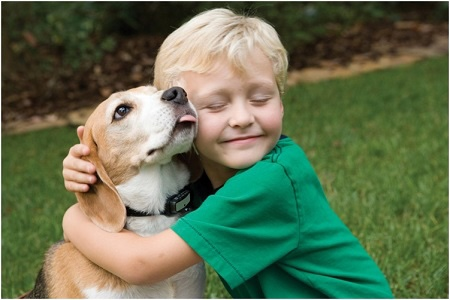 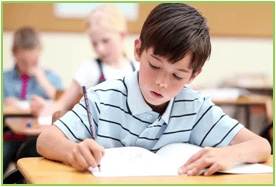 Questions:Who is in the photo?What does she/he look like?What is he/she doing?Do you like this photo or not? Why?Begin your answer with: «I’ve chosen photo №… . In the photo there is…»Раздел3. Письменная частьЗадание №3.Вы получили письмо от своего англоговорящего друга по переписке Питера. Напишите ему ответ. Письмо должно содержать ответы на вопросы вашего друга. Соблюдай правила написания личного письма.SaratovRussia20.05.2022Dear friend, Thanks for your letter. It was great to hear from you again. I want tell you how I spend my summer. I am in Italia with my family.  The weather is wonderful. Every morning my mom and I swim in the sea. Sometimes we go round the city to see beautiful places, I took lots of photos during a trip. In the evening we have dinner in the local restaurants and after that we usually play football with my dad. Where do you spend summer? Are you playing any sports? Do you have any homework? I have to go to the theater. Please write soon. Can’t wait to meet you.All the best,PitterТекст для аудирования1. He is fat, funny, very friendly and he is always full of ideas. He has got many friends and he likes to visit them. He lives in the forest. He has a sweet tooth and he likes honey most of all.2. He is clever, he is fond of nature. He is strong, athletic and very brave. He lives in the forest and he makes friends with animals. He is their true friend and they love him very much too. The animals often help him.3. She is very nice and kind. She likes children and children like her. She is creative and full of imagination. She often tells wonderful stories. She likes to travel to wonderful lands. She is the best nurse in the world and she is famous for magic.4. After a terrible storm he found himself alone on an island. He lived on this island for 28 years. He had a friend there who helped him. His life on the island was very hard. He had a lot of adventures there.5. Once she fell asleep and in her dream she was in a wonderful country. She fell in the rabbit-hole and then she was falling and falling and suddenly found herself in a large strange room. She had a lot of adventures and met a lot of strange people and animals.ABCDEF